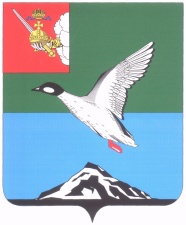 АДМИНИСТРАЦИЯ ЧЕРЕПОВЕЦКОГО МУНИЦИПАЛЬНОГО РАЙОНА П О С Т А Н О В Л Е Н И Еот 11.09.2017 									         № 2608г. ЧереповецО внесении изменений в постановление администрации районаот 10.08.2017 № 2356 «О подготовке проекта по планировке территории Нелазского сельского поселения по проекту «Обеспечение развития производственных мощностей минеральных удобрений АО «ФосАгро-Череповец» путем реконструкции железнодорожного комплекса Криолит и строительства соединительного железнодорожного пути необщего пользования» В соответствии с Градостроительным кодексом Российской Федерации, Федеральным законом от 06.10.2003 № 131-ФЗ «Об общих принципах организации местного самоуправления в Российской Федерации»ПОСТАНОВЛЯЮ:1. Внести в постановление администрации Череповецкого муниципального района от 10.08.2017 № 2356 «О подготовке проекта по планировке территории Нелазского сельского поселения по проекту «Обеспечение развития производственных мощностей минеральных удобрений АО «ФосАгро-Череповец» путем реконструкции железнодорожного комплекса Криолит и строительства соединительного железнодорожного пути необщего пользования» следующие изменения:в наименовании постановления слова «О подготовке проекта                          по планировке» заменить  словами «О подготовке проекта планировки и проекта межевания»;в пункте 1 слова «Принять решение о подготовке проекта по планировке» заменить словами «Принять решение о подготовке проекта  планировки и проекта межевания»;в пункте 2 слова «разрабатываемого проекта планировки территории» заменить словами «разрабатываемого проекта планировки и проекта межевания территории»;в пункте 4 слова «проверки проекта планировки территории» заменить словами «проверки проекта планировки и проекта межевания территории»;в приложении слова «проверки проекта планировки территории» заменить словами «проверки проекта планировки и проекта межевания территории».2. Опубликовать настоящее постановление в газете «Сельская новь»               и разместить на официальном сайте Череповецкого муниципального района   в информационно-телекоммуникационной сети Интернет.Глава района                                                                                  Н.В. Виноградов